GEMEINDE ST. LORENZENAUTONOME PROVINZ BOZENCOMUNE SAN LORENZO DI SEBATOPROVINCIA AUTONOMA DI BOLZANOCOMUNE SAN LORENZO DI SEBATOPROVINCIA AUTONOMA DI BOLZANOAUSFÜHRUNGSPROJEKTErweiterung und Energetische Sanierung Kindergartenauf der BP. 466 K.G.St. LorenzenG1 	FASZIKEL ZUR 	QUALITÄTSBEWERTUNG	(deutsch)PROGETTO ESECUTIVOAmpliamento e riqualificazione energetica dell’asilo p.ed. 466 c.c. San Lorenzo di SebatoG1	FASCICOLO PER LA 	VALUTAZIONE DELLA 	QUALITÀ  	(tedesco)PROGETTO ESECUTIVOAmpliamento e riqualificazione energetica dell’asilo p.ed. 466 c.c. San Lorenzo di SebatoG1	FASCICOLO PER LA 	VALUTAZIONE DELLA 	QUALITÀ  	(tedesco)BauherrGemeinde St. LorenzenFranz-Hellweger-Platz 239030 St. LorenzenCommittenteComune di San Lorenzo di SebatoPiazza Franz Hellweger 239030 San Lorenzo di SebatoCommittenteComune di San Lorenzo di SebatoPiazza Franz Hellweger 239030 San Lorenzo di SebatoProjektantDr. Arch. Armin PedevillaProgettistadott. arch. Armin PedevillaProgettistadott. arch. Armin Pedevilla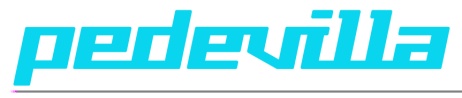 Paul-von-Sternbach- Strasse 139031 BruneckPaul-von-Sternbach- Strasse 139031 BruneckPaul-von-Sternbach- Strasse 139031 BruneckPaul-von-Sternbach- Strasse 139031 BruneckBruneck, 28.02.2013Bruneck, 28.02.2013Brunico, 28.02.2013Brunico, 28.02.2013VorbemerkungDie wesentlichen Voraussetzungen, welche in diesem Faszikel zur Qualitätsbewertung angegeben sind, sind verbindlich. Die numerischen Werte, welche als Minima, Maxima oder mit einer Toleranz angegeben sind, müssen, bei sonstigem Ausschluss, eingehalten werden.Das Unternehmen muss für jede einzelne Position des gegenständlichen Faszikels die von Ihm angebotenen technischen Eigenschaften durch Ausfüllen aller mit “” gekennzeichneten Felder angeben. Diese technischen Eigenschaften müssen, bei sonstigem Ausschluss des gesamten Angebotes, den wesentlichen Voraussetzungen, welche in diesem Faszikel zur Qualitätsbewertung für jede Position angegeben sind, entsprechen, und mit der technischen beigelegten Dokumentation übereinstimmen.Es ist, bei sonstigem Ausschluss, erforderlich Marke, Modell und Typ des angebotenen Produkts, falls vorhanden, für jede Position anzugeben.   Außerdem darf der Bieter den vorgegeben Text der wesentlichen Voraussetzungen nicht abändern.Jede Seite des Faszikels muss vom gesetzlichen Vertreter unterschrieben werden sein.02.09.02.0202.09.02.0202.09.02.02* Wärmedämmverbundsystem für vertikale Außenwandflächen mit Zweischicht- Steinwollplatten und mineralischem Kalkoberputz, Gesamtstärke s = 210 mm* Wärmedämmverbundsystem für vertikale Außenwandflächen mit Zweischicht- Steinwollplatten und mineralischem Kalkoberputz, Gesamtstärke s = 210 mm* Wärmedämmverbundsystem für vertikale Außenwandflächen mit Zweischicht- Steinwollplatten und mineralischem Kalkoberputz, Gesamtstärke s = 210 mmWärmedämmverbundsystem für vertikale Wandflächen im Außenbereich, laut Vorbemerkungen, Ausführungsprojekt und laut Angaben der BL ausgeführt, bestehend aus- einer Lage Spachtelmasse als Trockenkleber,- 200 mm Steinwollplatten mit Zweischichtcharakteristik mit folgenden wesentliche technische Mindestanforderungen: Berechnungswert der Wärmeleitzahl von mind. 0.035W/mK, Brandverhalten laut EN 13501-1 A1 nicht brennbar, Wasserdampfdiffusionswiderstandszahl 1,4 mü, Zugfestigkeit senkrecht zur Plattenebene > 5 kPa,- Sockelausbildung aus hochexpandierten Polystyrolhartschaumdämmplatten (EPS-P),- Eck-, Rand- und Leibungseinfassungsprofile,- einer weiteren Lage Spachtelmasse mit eingearbeiteter Putzbewehrung un mit Zahnspachtel strukturieren,- abschließender mineralischer Kalkoberputz, s=9mm, Körnung 2mm CR und CS gemäß EN 998-1, zusammengesetzt aus Sumpfkalk, Weißzement, selektirerten Marmorsanden und Dolomitsand, Körnung bis 8mm. Putz objektspezifisch eingefärben mit Erdpigmenten aus Oxiden, verreiben und nachwaschen, Farbe nach Wahl der BL nach Vorlegung mehrerer Muster. Ausführung im Reibverfahren,- nachträgliches Auftragen einer farblosen Hydrofobierung aus Silikon-Microemulsion um die Zellstruktur zu schließen.Im EP weiters inbegriffen sind das Ausführen des Anschlusses an die Dachkonstruktion mit horizontalem und geneigtem Versatz, mit Dämmlagen variabler Stärke bis zu 200 mm, passgenau zugeschnitten und an die Dachkonstruktion und Mauerbank angearbeitet und Verputzt, die Gerüste und Arbeitsbühnen in jeglicher Höhe, das Schützen und Abkleben aller angrenzender Bauteile, alle nachträglichen Schutzmaßnahmen (gegen Austrocknung, Frost usw.), Lieferung und Befestigung aller Eck-, Tropf-, Rand- und Leibungseinfassungsprofile, Lieferung und Befestigung aller erforderlicher Putzträger jeglichen Ausmaßes, der Verschnitt, sowie jedes weitere ZB und alle sonstigen ZL und NL zur fachgerechten Herstellung des Wärmedämmverbundsystems.Stärke des Wärmedämmverbundsystem insgesamt bis zu 210 mmWärmedämmverbundsystem für vertikale Wandflächen im Außenbereich, laut Vorbemerkungen, Ausführungsprojekt und laut Angaben der BL ausgeführt, bestehend aus- einer Lage Spachtelmasse als Trockenkleber,- 200 mm Steinwollplatten mit Zweischichtcharakteristik mit folgenden wesentliche technische Mindestanforderungen: Berechnungswert der Wärmeleitzahl von mind. 0.035W/mK, Brandverhalten laut EN 13501-1 A1 nicht brennbar, Wasserdampfdiffusionswiderstandszahl 1,4 mü, Zugfestigkeit senkrecht zur Plattenebene > 5 kPa,- Sockelausbildung aus hochexpandierten Polystyrolhartschaumdämmplatten (EPS-P),- Eck-, Rand- und Leibungseinfassungsprofile,- einer weiteren Lage Spachtelmasse mit eingearbeiteter Putzbewehrung un mit Zahnspachtel strukturieren,- abschließender mineralischer Kalkoberputz, s=9mm, Körnung 2mm CR und CS gemäß EN 998-1, zusammengesetzt aus Sumpfkalk, Weißzement, selektirerten Marmorsanden und Dolomitsand, Körnung bis 8mm. Putz objektspezifisch eingefärben mit Erdpigmenten aus Oxiden, verreiben und nachwaschen, Farbe nach Wahl der BL nach Vorlegung mehrerer Muster. Ausführung im Reibverfahren,- nachträgliches Auftragen einer farblosen Hydrofobierung aus Silikon-Microemulsion um die Zellstruktur zu schließen.Im EP weiters inbegriffen sind das Ausführen des Anschlusses an die Dachkonstruktion mit horizontalem und geneigtem Versatz, mit Dämmlagen variabler Stärke bis zu 200 mm, passgenau zugeschnitten und an die Dachkonstruktion und Mauerbank angearbeitet und Verputzt, die Gerüste und Arbeitsbühnen in jeglicher Höhe, das Schützen und Abkleben aller angrenzender Bauteile, alle nachträglichen Schutzmaßnahmen (gegen Austrocknung, Frost usw.), Lieferung und Befestigung aller Eck-, Tropf-, Rand- und Leibungseinfassungsprofile, Lieferung und Befestigung aller erforderlicher Putzträger jeglichen Ausmaßes, der Verschnitt, sowie jedes weitere ZB und alle sonstigen ZL und NL zur fachgerechten Herstellung des Wärmedämmverbundsystems.Stärke des Wärmedämmverbundsystem insgesamt bis zu 210 mmWärmedämmverbundsystem für vertikale Wandflächen im Außenbereich, laut Vorbemerkungen, Ausführungsprojekt und laut Angaben der BL ausgeführt, bestehend aus- einer Lage Spachtelmasse als Trockenkleber,- 200 mm Steinwollplatten mit Zweischichtcharakteristik mit folgenden wesentliche technische Mindestanforderungen: Berechnungswert der Wärmeleitzahl von mind. 0.035W/mK, Brandverhalten laut EN 13501-1 A1 nicht brennbar, Wasserdampfdiffusionswiderstandszahl 1,4 mü, Zugfestigkeit senkrecht zur Plattenebene > 5 kPa,- Sockelausbildung aus hochexpandierten Polystyrolhartschaumdämmplatten (EPS-P),- Eck-, Rand- und Leibungseinfassungsprofile,- einer weiteren Lage Spachtelmasse mit eingearbeiteter Putzbewehrung un mit Zahnspachtel strukturieren,- abschließender mineralischer Kalkoberputz, s=9mm, Körnung 2mm CR und CS gemäß EN 998-1, zusammengesetzt aus Sumpfkalk, Weißzement, selektirerten Marmorsanden und Dolomitsand, Körnung bis 8mm. Putz objektspezifisch eingefärben mit Erdpigmenten aus Oxiden, verreiben und nachwaschen, Farbe nach Wahl der BL nach Vorlegung mehrerer Muster. Ausführung im Reibverfahren,- nachträgliches Auftragen einer farblosen Hydrofobierung aus Silikon-Microemulsion um die Zellstruktur zu schließen.Im EP weiters inbegriffen sind das Ausführen des Anschlusses an die Dachkonstruktion mit horizontalem und geneigtem Versatz, mit Dämmlagen variabler Stärke bis zu 200 mm, passgenau zugeschnitten und an die Dachkonstruktion und Mauerbank angearbeitet und Verputzt, die Gerüste und Arbeitsbühnen in jeglicher Höhe, das Schützen und Abkleben aller angrenzender Bauteile, alle nachträglichen Schutzmaßnahmen (gegen Austrocknung, Frost usw.), Lieferung und Befestigung aller Eck-, Tropf-, Rand- und Leibungseinfassungsprofile, Lieferung und Befestigung aller erforderlicher Putzträger jeglichen Ausmaßes, der Verschnitt, sowie jedes weitere ZB und alle sonstigen ZL und NL zur fachgerechten Herstellung des Wärmedämmverbundsystems.Stärke des Wärmedämmverbundsystem insgesamt bis zu 210 mmWärmedämmverbundsystem für vertikale Wandflächen im Außenbereich, laut Vorbemerkungen, Ausführungsprojekt und laut Angaben der BL ausgeführt, bestehend aus- einer Lage Spachtelmasse als Trockenkleber,- 200 mm Steinwollplatten mit Zweischichtcharakteristik mit folgenden wesentliche technische Mindestanforderungen: Berechnungswert der Wärmeleitzahl von mind. 0.035W/mK, Brandverhalten laut EN 13501-1 A1 nicht brennbar, Wasserdampfdiffusionswiderstandszahl 1,4 mü, Zugfestigkeit senkrecht zur Plattenebene > 5 kPa,- Sockelausbildung aus hochexpandierten Polystyrolhartschaumdämmplatten (EPS-P),- Eck-, Rand- und Leibungseinfassungsprofile,- einer weiteren Lage Spachtelmasse mit eingearbeiteter Putzbewehrung un mit Zahnspachtel strukturieren,- abschließender mineralischer Kalkoberputz, s=9mm, Körnung 2mm CR und CS gemäß EN 998-1, zusammengesetzt aus Sumpfkalk, Weißzement, selektirerten Marmorsanden und Dolomitsand, Körnung bis 8mm. Putz objektspezifisch eingefärben mit Erdpigmenten aus Oxiden, verreiben und nachwaschen, Farbe nach Wahl der BL nach Vorlegung mehrerer Muster. Ausführung im Reibverfahren,- nachträgliches Auftragen einer farblosen Hydrofobierung aus Silikon-Microemulsion um die Zellstruktur zu schließen.Im EP weiters inbegriffen sind das Ausführen des Anschlusses an die Dachkonstruktion mit horizontalem und geneigtem Versatz, mit Dämmlagen variabler Stärke bis zu 200 mm, passgenau zugeschnitten und an die Dachkonstruktion und Mauerbank angearbeitet und Verputzt, die Gerüste und Arbeitsbühnen in jeglicher Höhe, das Schützen und Abkleben aller angrenzender Bauteile, alle nachträglichen Schutzmaßnahmen (gegen Austrocknung, Frost usw.), Lieferung und Befestigung aller Eck-, Tropf-, Rand- und Leibungseinfassungsprofile, Lieferung und Befestigung aller erforderlicher Putzträger jeglichen Ausmaßes, der Verschnitt, sowie jedes weitere ZB und alle sonstigen ZL und NL zur fachgerechten Herstellung des Wärmedämmverbundsystems.Stärke des Wärmedämmverbundsystem insgesamt bis zu 210 mmWesentliche Voraussetzungen - technische SpezifikationenVon der Firma angebotene Eigenschaften1. Wärmedämmpaneele1. Wärmedämmpaneele1. WärmedämmpaneeleSteinwollplatten mit ZweischichtcharakteristikWärmeleitzahl 0.035 W/m²K oder wenigerBrandverhalten laut EN 13501-1 A1 nicht brennbarWasserdampfdiffusionswider-standszahl 1,4 mü oder mehrZugfestigkeit senkrecht zur Plattenebene > 5 kPa oder mehr2. Sockelausbildung2. Sockelausbildung2. Sockelausbildungaus hochexpandierten Polystyrolhartschaumdämmplatten (EPS-P)3. mineralischer Oberputz3. mineralischer Oberputz3. mineralischer Oberputzs= 9 mm, Tolleranz +/- 1 mmKörnung 2 mm CR und CS gemäß EN 998-1zusammengesetzt aus Sumpfkalk, Weißzement, selektirerten Marmorsanden und DolomitsandKörnung bis 8mm, Tolleranz +/- 1 mmWeitere Angaben:Weitere Angaben:Weitere Angaben:Weitere Angaben:Weitere Angaben:07.01.04.1407.01.04.14* Wärmedämmung aus Steinwolle als Zwischensparren- Wärmedämmung in Dachaufbauten; Gesamtstärke 30,0 cm* Wärmedämmung aus Steinwolle als Zwischensparren- Wärmedämmung in Dachaufbauten; Gesamtstärke 30,0 cm* Wärmedämmung aus Steinwolle als Zwischensparren- Wärmedämmung in Dachaufbauten; Gesamtstärke 30,0 cmLiefern und Einbauen einer Zwischensparren- Wärmedämmung aus Steinwolle in Dachaufbauten, ausgeführt laut Vorbemerkung, laut Ausführungspläne, Dachdetails und laut Angaben der BL, lose verlegt. Im EP inbegriffen sind sämtliche Dämmplatten aus Steinwolle jeglichen Zuschnitts, alle Formstücke, der Verschnitt, alle NL´en, ZL´en und ZB´e.Dämmstärke 30,0 cmAusführung mit folgenden wesentliche technische Mindestanforderungen:- Wärmeleitfähigkeit max. 0,035 W/mK; - Wasserdampfdiffusionswiderstandszahl 1,0 mü- Brandklasse A1 nach EN 13501-1Liefern und Einbauen einer Zwischensparren- Wärmedämmung aus Steinwolle in Dachaufbauten, ausgeführt laut Vorbemerkung, laut Ausführungspläne, Dachdetails und laut Angaben der BL, lose verlegt. Im EP inbegriffen sind sämtliche Dämmplatten aus Steinwolle jeglichen Zuschnitts, alle Formstücke, der Verschnitt, alle NL´en, ZL´en und ZB´e.Dämmstärke 30,0 cmAusführung mit folgenden wesentliche technische Mindestanforderungen:- Wärmeleitfähigkeit max. 0,035 W/mK; - Wasserdampfdiffusionswiderstandszahl 1,0 mü- Brandklasse A1 nach EN 13501-1Liefern und Einbauen einer Zwischensparren- Wärmedämmung aus Steinwolle in Dachaufbauten, ausgeführt laut Vorbemerkung, laut Ausführungspläne, Dachdetails und laut Angaben der BL, lose verlegt. Im EP inbegriffen sind sämtliche Dämmplatten aus Steinwolle jeglichen Zuschnitts, alle Formstücke, der Verschnitt, alle NL´en, ZL´en und ZB´e.Dämmstärke 30,0 cmAusführung mit folgenden wesentliche technische Mindestanforderungen:- Wärmeleitfähigkeit max. 0,035 W/mK; - Wasserdampfdiffusionswiderstandszahl 1,0 mü- Brandklasse A1 nach EN 13501-1Wesentliche Voraussetzungen - technische SpezifikationenVon der Firma angebotene Eigenschaften1. WärmedämmpaneeleDämmstärke 30,0 cm oder mehrWärmeleitfähigkeit 0,035 W/mK oder wenigerWasserdampfdiffusions-widerstandszahl 1,0 mü oder mehrBrandklasse A1 nach EN 13501-1Marke: Marke: Marke: Marke: Marke: Modell: Modell: Modell: Modell: Modell: Typ: Typ: Typ: Typ: Typ: Weitere Angaben:Weitere Angaben:Weitere Angaben:Weitere Angaben:Weitere Angaben:09.01.04.01* Fensterelement aus Holz- Alu des Typs F1.0, mit Dreh- Kippfenster und Fixverglasung, ML b/h: 144/217 cm* Fensterelement aus Holz- Alu des Typs F1.0, mit Dreh- Kippfenster und Fixverglasung, ML b/h: 144/217 cm* Fensterelement aus Holz- Alu des Typs F1.0, mit Dreh- Kippfenster und Fixverglasung, ML b/h: 144/217 cmHerstellen, Liefern und Montieren eines Fensterelementes aus Holz- Alu des Typs F1.0, ML b/h: 144/217 cm, mit Dreh- Kippflügel und darunterliegender Fixverglasung, Ausführung laut Ausführungs- und Detailpläne, Vorbemerkungen und laut Angaben der BL. Fensterelement bestehend aus:- Blindrahmen, bestehend aus einem umlaufenden Vollholz- Profilrahmen mit äußerem GFK-Anschlagprofil, Abmessungen laut konstruktiven und statischen Erfordernissen, alle Holzteile aus Hartholz nach Wahl des AN, mit umlaufendem Polsterholz, zwei Abdichtungen mittels Kompriband, sowie Innenversiegelung mit Silikon, außen von Wärmdämmverbundsystem vollflächig verdeckt, laut Detailzeichnungen ausgeführt; - Blendrahmen, bestehend aus einem umlaufenden, schichtverleimten Vollholz- Kantrahmen mit horizontaler Traverse, Fichte 1. Qualität, dreifach gefälzt, Sichtflächen innen deckend lackiert, matt, RAL- und NCS- Farbton und Glanzgrad laut Angaben der BL, Sichtflächen außen mit Aluminiumprofilen verkleidet, Oberflächen eloxiert, Farbe Bronze oder RAL- und NCS- Farbton nach Wahl der BL, als Glasklemmleiste für Fixverglasung ausgebildet, samt fixer Fensterdichtung im Bereich des mobilen Flügels, Uf- Wert 1,00 W/(m²K);- Dreh- Kippflügel mit Dreifach- Isolierverglasung, Ug- Wert 0,5 W/(m²K), Glasstärken laut geltenden Normen dimensioniert, Sicherheitsgläser, Flügelrahmen bestehend aus einem umlaufenden, schichtverleimten Vollholz- Kantrahmen, Fichte 1. Qualität, dreifach gefälzt, Sichtflächen innen deckend lackiert, matt, RAL- und NCS- Farbton und Glanzgrad laut Angaben der BL, Sichtflächen außen mit Aluminiumprofilen verkleidet, Oberflächen eloxiert, Farbe Bronze oder RAL- und NCS- Farbton nach Wahl der BL, als Glasklemmleiste ausgebildet, Flügelrahmen beidseitig flächenbündig einschlagend, samt doppelter Fensterdichtungen, Drehkippflügelbeschläge aus Edelstahl verdeckt montiert, absperrbarer Fenstergriff aus Aluminium, Uf- Wert 1,00 W/(m²K);- Fixverglasung mit Dreifach- Isolierverglasung, Ug- Wert 0,5 W/(m²K), Glasstärken laut geltenden Normen dimensioniert, Sicherheitsgläser.- Fensterbankabdeckung im Innenbereich aus MDF- Paneelen, s= 40 mm, deckend lackiert, matt, RAL- und NCS- Farbton und Glanzgrad laut Angaben der BL, mit entsprechender Unterkonstruktion.Alle Profilquerschnitte geradlinig und scharfkantig.Im EP des Weiteren enthalten sind Anschlüsse an das Bauwerk, Abdichtungen durch Ausschäumen und Versiegeln mit Unterlegsband, Silikonfuge, das Herstellen der Fensterelemente mit Verbindungsstücken, das Liefern, Montieren und perfekte Einjustieren der Fassadenelemente mit allen erforderlichen Verbindungen, alle weiteren notwendigen Befestigungsmaterialien jeglichen Materials, Gerüste und Hilfskonstruktionen jeglicher Höhe, alle ZL´en, ZB´e und NL´en.Herstellen, Liefern und Montieren eines Fensterelementes aus Holz- Alu des Typs F1.0, ML b/h: 144/217 cm, mit Dreh- Kippflügel und darunterliegender Fixverglasung, Ausführung laut Ausführungs- und Detailpläne, Vorbemerkungen und laut Angaben der BL. Fensterelement bestehend aus:- Blindrahmen, bestehend aus einem umlaufenden Vollholz- Profilrahmen mit äußerem GFK-Anschlagprofil, Abmessungen laut konstruktiven und statischen Erfordernissen, alle Holzteile aus Hartholz nach Wahl des AN, mit umlaufendem Polsterholz, zwei Abdichtungen mittels Kompriband, sowie Innenversiegelung mit Silikon, außen von Wärmdämmverbundsystem vollflächig verdeckt, laut Detailzeichnungen ausgeführt; - Blendrahmen, bestehend aus einem umlaufenden, schichtverleimten Vollholz- Kantrahmen mit horizontaler Traverse, Fichte 1. Qualität, dreifach gefälzt, Sichtflächen innen deckend lackiert, matt, RAL- und NCS- Farbton und Glanzgrad laut Angaben der BL, Sichtflächen außen mit Aluminiumprofilen verkleidet, Oberflächen eloxiert, Farbe Bronze oder RAL- und NCS- Farbton nach Wahl der BL, als Glasklemmleiste für Fixverglasung ausgebildet, samt fixer Fensterdichtung im Bereich des mobilen Flügels, Uf- Wert 1,00 W/(m²K);- Dreh- Kippflügel mit Dreifach- Isolierverglasung, Ug- Wert 0,5 W/(m²K), Glasstärken laut geltenden Normen dimensioniert, Sicherheitsgläser, Flügelrahmen bestehend aus einem umlaufenden, schichtverleimten Vollholz- Kantrahmen, Fichte 1. Qualität, dreifach gefälzt, Sichtflächen innen deckend lackiert, matt, RAL- und NCS- Farbton und Glanzgrad laut Angaben der BL, Sichtflächen außen mit Aluminiumprofilen verkleidet, Oberflächen eloxiert, Farbe Bronze oder RAL- und NCS- Farbton nach Wahl der BL, als Glasklemmleiste ausgebildet, Flügelrahmen beidseitig flächenbündig einschlagend, samt doppelter Fensterdichtungen, Drehkippflügelbeschläge aus Edelstahl verdeckt montiert, absperrbarer Fenstergriff aus Aluminium, Uf- Wert 1,00 W/(m²K);- Fixverglasung mit Dreifach- Isolierverglasung, Ug- Wert 0,5 W/(m²K), Glasstärken laut geltenden Normen dimensioniert, Sicherheitsgläser.- Fensterbankabdeckung im Innenbereich aus MDF- Paneelen, s= 40 mm, deckend lackiert, matt, RAL- und NCS- Farbton und Glanzgrad laut Angaben der BL, mit entsprechender Unterkonstruktion.Alle Profilquerschnitte geradlinig und scharfkantig.Im EP des Weiteren enthalten sind Anschlüsse an das Bauwerk, Abdichtungen durch Ausschäumen und Versiegeln mit Unterlegsband, Silikonfuge, das Herstellen der Fensterelemente mit Verbindungsstücken, das Liefern, Montieren und perfekte Einjustieren der Fassadenelemente mit allen erforderlichen Verbindungen, alle weiteren notwendigen Befestigungsmaterialien jeglichen Materials, Gerüste und Hilfskonstruktionen jeglicher Höhe, alle ZL´en, ZB´e und NL´en.Herstellen, Liefern und Montieren eines Fensterelementes aus Holz- Alu des Typs F1.0, ML b/h: 144/217 cm, mit Dreh- Kippflügel und darunterliegender Fixverglasung, Ausführung laut Ausführungs- und Detailpläne, Vorbemerkungen und laut Angaben der BL. Fensterelement bestehend aus:- Blindrahmen, bestehend aus einem umlaufenden Vollholz- Profilrahmen mit äußerem GFK-Anschlagprofil, Abmessungen laut konstruktiven und statischen Erfordernissen, alle Holzteile aus Hartholz nach Wahl des AN, mit umlaufendem Polsterholz, zwei Abdichtungen mittels Kompriband, sowie Innenversiegelung mit Silikon, außen von Wärmdämmverbundsystem vollflächig verdeckt, laut Detailzeichnungen ausgeführt; - Blendrahmen, bestehend aus einem umlaufenden, schichtverleimten Vollholz- Kantrahmen mit horizontaler Traverse, Fichte 1. Qualität, dreifach gefälzt, Sichtflächen innen deckend lackiert, matt, RAL- und NCS- Farbton und Glanzgrad laut Angaben der BL, Sichtflächen außen mit Aluminiumprofilen verkleidet, Oberflächen eloxiert, Farbe Bronze oder RAL- und NCS- Farbton nach Wahl der BL, als Glasklemmleiste für Fixverglasung ausgebildet, samt fixer Fensterdichtung im Bereich des mobilen Flügels, Uf- Wert 1,00 W/(m²K);- Dreh- Kippflügel mit Dreifach- Isolierverglasung, Ug- Wert 0,5 W/(m²K), Glasstärken laut geltenden Normen dimensioniert, Sicherheitsgläser, Flügelrahmen bestehend aus einem umlaufenden, schichtverleimten Vollholz- Kantrahmen, Fichte 1. Qualität, dreifach gefälzt, Sichtflächen innen deckend lackiert, matt, RAL- und NCS- Farbton und Glanzgrad laut Angaben der BL, Sichtflächen außen mit Aluminiumprofilen verkleidet, Oberflächen eloxiert, Farbe Bronze oder RAL- und NCS- Farbton nach Wahl der BL, als Glasklemmleiste ausgebildet, Flügelrahmen beidseitig flächenbündig einschlagend, samt doppelter Fensterdichtungen, Drehkippflügelbeschläge aus Edelstahl verdeckt montiert, absperrbarer Fenstergriff aus Aluminium, Uf- Wert 1,00 W/(m²K);- Fixverglasung mit Dreifach- Isolierverglasung, Ug- Wert 0,5 W/(m²K), Glasstärken laut geltenden Normen dimensioniert, Sicherheitsgläser.- Fensterbankabdeckung im Innenbereich aus MDF- Paneelen, s= 40 mm, deckend lackiert, matt, RAL- und NCS- Farbton und Glanzgrad laut Angaben der BL, mit entsprechender Unterkonstruktion.Alle Profilquerschnitte geradlinig und scharfkantig.Im EP des Weiteren enthalten sind Anschlüsse an das Bauwerk, Abdichtungen durch Ausschäumen und Versiegeln mit Unterlegsband, Silikonfuge, das Herstellen der Fensterelemente mit Verbindungsstücken, das Liefern, Montieren und perfekte Einjustieren der Fassadenelemente mit allen erforderlichen Verbindungen, alle weiteren notwendigen Befestigungsmaterialien jeglichen Materials, Gerüste und Hilfskonstruktionen jeglicher Höhe, alle ZL´en, ZB´e und NL´en.Wesentliche Voraussetzungen - technische SpezifikationenVon der Firma angebotene Eigenschaften1. Elementgröße144/217 cm2. Uf- Wert1,0 W/(m²K) oder geringer3. AluminiumprofileOberflächen eloxiert, Farbe Bronze oder RAL- und NCS- Farbton nach Wahl der BL4. Dreh- Kippflügelbeidseitig flächenbündig einschlagendWeitere Angaben:Weitere Angaben:Weitere Angaben:14.09.01.2114.09.01.21*Waschrinne mit 2 Stufen und Wasserfall*Waschrinne mit 2 Stufen und Wasserfall*Waschrinne mit 2 Stufen und Wasserfall*Waschtischanlage als Waschrinne mit Höhenversatz Länge: 1800 mm Tiefe: 480 mm Becken: 1600 x 300 mm Frontschürze: 200 mm Schwallrand: 5 mm Wischleiste mit Hohlkehle: 50 mm Materialstärke: 12 mm (aus Keramik oder Mineral-Massivwerkstoff) bestehend aus:1St. Waschtisch Einbauplatte aus polymer-gebundenem Mineral-Massivwerkstoff, homogenes, voll durchgefärbtes, porenloses Material, ohne Oberflächenversiegelung, reparabel und antibakteriell, beständig gegenüber allen gebräuchlichen Chemikalien und Desinfektionsmitteln , säurebeständig und hitzebeständig, matt geschliffen, Plattenstärke 12 mm, rechteckig, für Einbaubecken aus Keramik oder Mineral-Massivwerkstoff, mit fugenlos angeformter Frontblende Höhe 200 mm ohne Wandanschlussprofil,Tiefe: 480 mmLänge: 900 mmFarbe: weiß1 St. Einbauwaschtisch aus Mineral-Massivwerkstoff, rechteckiges Unterbaubecken mit einem Standard Ablauf Ø 46 mm, mittig, CE-konform ohne Überlauf, ohne Hahnlochbank, inkl. Plattenausschnitt und fugenlosem Einbau. Innenmaß: 800(830)x300 mm, Tiefe ca. 170/190 mmFarbe: weiß1St. Höhenversatz ca. 130 mm1St. Waschtisch Einbauplatte aus polymer-gebundenem Mineral-Massivwerkstoff, homogenes, voll durchgefärbtes, porenloses Material, ohne Oberflächenversiegelung, reparabel und antibakteriell, beständig gegenüber allen gebräuchlichen Chemikalien und Desinfektionsmitteln , säurebeständig und hitzebeständig, matt geschliffen, Plattenstärke 12 mm, rechteckig, für Einbaubecken aus Keramik oder Mineral-Massivwerkstoff, mit fugenlos angeformter Frontblende Höhe 200 mm ohne Wandanschlussprofil,Tiefe: 480 mmLänge: 900 mmFarbe: weiß1 St. Einbauwaschtisch aus Mineral-Massivwerkstoff rechteckiges Unterbaubecken mit einem Standard Ablauf Ø 46 mm, mittig, CE-konform ohne Überlauf, ohne Hahnlochbank, inkl. Plattenausschnitt und fugenlosem Einbau Innenmaß: 800x300 mm,Tiefe ca. 170/190 mmFarbe: weiß4 St. Lochbohrung für Waschtisch-Einlochbatterie Durchmesser 35 mm1 St. Lochbohrung für Untertisch-Seifenspender, Durchmesser 30 mm2 St. Seitenteil aus Mineral-Massivwerkstoff, als seitlicher Abschluß fugenlos angeformt Anordnung: links und rechts4 St. Spezialkonsolen, Edelstahl, mit Höhenverstellung Inklusive Kleinmaterial Lieferung und Montage*Waschtischanlage als Waschrinne mit Höhenversatz Länge: 1800 mm Tiefe: 480 mm Becken: 1600 x 300 mm Frontschürze: 200 mm Schwallrand: 5 mm Wischleiste mit Hohlkehle: 50 mm Materialstärke: 12 mm (aus Keramik oder Mineral-Massivwerkstoff) bestehend aus:1St. Waschtisch Einbauplatte aus polymer-gebundenem Mineral-Massivwerkstoff, homogenes, voll durchgefärbtes, porenloses Material, ohne Oberflächenversiegelung, reparabel und antibakteriell, beständig gegenüber allen gebräuchlichen Chemikalien und Desinfektionsmitteln , säurebeständig und hitzebeständig, matt geschliffen, Plattenstärke 12 mm, rechteckig, für Einbaubecken aus Keramik oder Mineral-Massivwerkstoff, mit fugenlos angeformter Frontblende Höhe 200 mm ohne Wandanschlussprofil,Tiefe: 480 mmLänge: 900 mmFarbe: weiß1 St. Einbauwaschtisch aus Mineral-Massivwerkstoff, rechteckiges Unterbaubecken mit einem Standard Ablauf Ø 46 mm, mittig, CE-konform ohne Überlauf, ohne Hahnlochbank, inkl. Plattenausschnitt und fugenlosem Einbau. Innenmaß: 800(830)x300 mm, Tiefe ca. 170/190 mmFarbe: weiß1St. Höhenversatz ca. 130 mm1St. Waschtisch Einbauplatte aus polymer-gebundenem Mineral-Massivwerkstoff, homogenes, voll durchgefärbtes, porenloses Material, ohne Oberflächenversiegelung, reparabel und antibakteriell, beständig gegenüber allen gebräuchlichen Chemikalien und Desinfektionsmitteln , säurebeständig und hitzebeständig, matt geschliffen, Plattenstärke 12 mm, rechteckig, für Einbaubecken aus Keramik oder Mineral-Massivwerkstoff, mit fugenlos angeformter Frontblende Höhe 200 mm ohne Wandanschlussprofil,Tiefe: 480 mmLänge: 900 mmFarbe: weiß1 St. Einbauwaschtisch aus Mineral-Massivwerkstoff rechteckiges Unterbaubecken mit einem Standard Ablauf Ø 46 mm, mittig, CE-konform ohne Überlauf, ohne Hahnlochbank, inkl. Plattenausschnitt und fugenlosem Einbau Innenmaß: 800x300 mm,Tiefe ca. 170/190 mmFarbe: weiß4 St. Lochbohrung für Waschtisch-Einlochbatterie Durchmesser 35 mm1 St. Lochbohrung für Untertisch-Seifenspender, Durchmesser 30 mm2 St. Seitenteil aus Mineral-Massivwerkstoff, als seitlicher Abschluß fugenlos angeformt Anordnung: links und rechts4 St. Spezialkonsolen, Edelstahl, mit Höhenverstellung Inklusive Kleinmaterial Lieferung und Montage*Waschtischanlage als Waschrinne mit Höhenversatz Länge: 1800 mm Tiefe: 480 mm Becken: 1600 x 300 mm Frontschürze: 200 mm Schwallrand: 5 mm Wischleiste mit Hohlkehle: 50 mm Materialstärke: 12 mm (aus Keramik oder Mineral-Massivwerkstoff) bestehend aus:1St. Waschtisch Einbauplatte aus polymer-gebundenem Mineral-Massivwerkstoff, homogenes, voll durchgefärbtes, porenloses Material, ohne Oberflächenversiegelung, reparabel und antibakteriell, beständig gegenüber allen gebräuchlichen Chemikalien und Desinfektionsmitteln , säurebeständig und hitzebeständig, matt geschliffen, Plattenstärke 12 mm, rechteckig, für Einbaubecken aus Keramik oder Mineral-Massivwerkstoff, mit fugenlos angeformter Frontblende Höhe 200 mm ohne Wandanschlussprofil,Tiefe: 480 mmLänge: 900 mmFarbe: weiß1 St. Einbauwaschtisch aus Mineral-Massivwerkstoff, rechteckiges Unterbaubecken mit einem Standard Ablauf Ø 46 mm, mittig, CE-konform ohne Überlauf, ohne Hahnlochbank, inkl. Plattenausschnitt und fugenlosem Einbau. Innenmaß: 800(830)x300 mm, Tiefe ca. 170/190 mmFarbe: weiß1St. Höhenversatz ca. 130 mm1St. Waschtisch Einbauplatte aus polymer-gebundenem Mineral-Massivwerkstoff, homogenes, voll durchgefärbtes, porenloses Material, ohne Oberflächenversiegelung, reparabel und antibakteriell, beständig gegenüber allen gebräuchlichen Chemikalien und Desinfektionsmitteln , säurebeständig und hitzebeständig, matt geschliffen, Plattenstärke 12 mm, rechteckig, für Einbaubecken aus Keramik oder Mineral-Massivwerkstoff, mit fugenlos angeformter Frontblende Höhe 200 mm ohne Wandanschlussprofil,Tiefe: 480 mmLänge: 900 mmFarbe: weiß1 St. Einbauwaschtisch aus Mineral-Massivwerkstoff rechteckiges Unterbaubecken mit einem Standard Ablauf Ø 46 mm, mittig, CE-konform ohne Überlauf, ohne Hahnlochbank, inkl. Plattenausschnitt und fugenlosem Einbau Innenmaß: 800x300 mm,Tiefe ca. 170/190 mmFarbe: weiß4 St. Lochbohrung für Waschtisch-Einlochbatterie Durchmesser 35 mm1 St. Lochbohrung für Untertisch-Seifenspender, Durchmesser 30 mm2 St. Seitenteil aus Mineral-Massivwerkstoff, als seitlicher Abschluß fugenlos angeformt Anordnung: links und rechts4 St. Spezialkonsolen, Edelstahl, mit Höhenverstellung Inklusive Kleinmaterial Lieferung und MontageWesentliche Voraussetzungen - technische SpezifikationenVon der Firma angebotene Eigenschaften1. Länge1800 mm, Tolleranz +/- 20 mm2. Tiefe480 mm, Tolleranz +/- 20 mm3. Materialstärke12 mm, Tolleranz +/- 2 mm4. Materialpolymer-gebundenem Mineral-MassivwerkstoffMarke: Marke: Marke: Marke: Marke: Modell: Modell: Modell: Modell: Modell: Typ: Typ: Typ: Typ: Typ: Weitere Angaben:Weitere Angaben:Weitere Angaben:Weitere Angaben:Weitere Angaben: